$310,000.00WERNER – SCHROEDER123 RIVERVIEW DR. NEW EVARTSLOT 25 IN REPLAT OF NW4 29-123-78RECORD #2392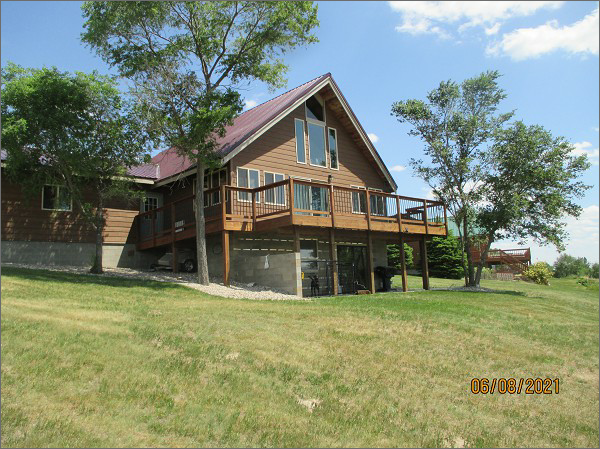 LOT SIZE 100’ X 200’                                        GROUND FLOOR 1120 SQ FT SINGLE FAMILY – 1 ½ STORY                         TOTAL AREA 1456 SQ FTAVERAGE QUALITY & CONDITION               BASEMENT 1120 SQ FTBUILT IN 1980                                                   840 SQ FT LIVING IN BSMTCENTRAL AIR – PROPANE                              ATT. GARAGE 600 SQ FT2013; NEW SIDING & WINDOWS $11,0002017; TIN ROOF & BATHROOM REMODEL $15,000SOLD ON 2/25/21 FOR $310,000ASSESSED IN 2021 AT $185,600                       3 BEDROOMS - 2 ½ BATHSSOLD ON 3/30/16 FOR $160,000              SOLD ON 9/17/09 FOR $120,000                        RECORD #2392